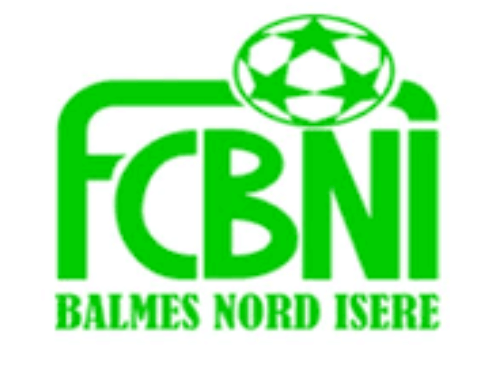 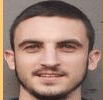 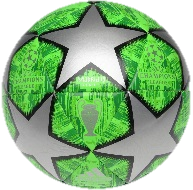 L’INTERVIEW DECALEE DU FCBNIUn surnom ?Lamby, lamlam Une qualité te caractérisant ?Gentil je crois Un petit (gros) défaut ?J’ai un corps en cartonChanteur préféré ?NekfeuFilm préféré ?AvatarPlat préféré ?Du riz je bouffe que çaTon meilleur souvenir au Club ?Simplement quand je joueTon pire souvenir de match ?Diarrhée à Voreppe (loupé le plus beau match de mes années séniors  )Ton Coéquipier de choc ? Belge car c’est le cousin  Quand & Comment as-tu intégré le FCBNI ?2014 je crois Philippe Molina qui m’a appelé   Sportif préféré ?         Le grand tout puissant MessiUn mot pour la fin ? Vite la vie normale pour gagner et se saouler avec les copains   